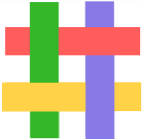 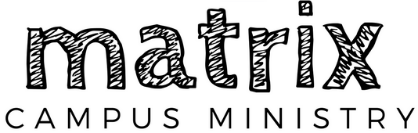 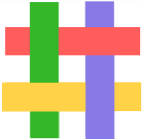 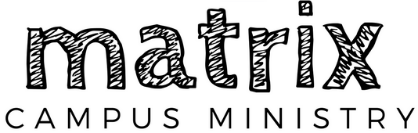 Internship Job DescriptionEach Matrix Campus Ministry Intern will agree to the following:Will attend weekly worship service each Sunday with the assigned congregation, with exceptions for illness, mid-term and final semester weeks and other Sundays as discussed with supervisor. Will participate in weekly one-hour supervisory sessions with assigned supervisor (3x per month). Will contribute approximately 4-5 hours per week on a specified internship project.Will meet with an assigned mentor monthly. Will meet once or twice a month with peers from Matrix Campus Ministry.Will provide a brief written report monthly to the church council. The duties are defined below:Weekly Worship Participation – each Sunday per monthGoal is to build relationships within the congregation and be a partner in weekly worship ministry.Expectation is to attend one worship service each Sunday as a regular member of the assembly gathered that day.  Additional participation (choir, worship leadership, etc.) is encouraged, but not required.Supervisory Sessions – 1 hour per week, 3 weeks in each monthGoal is to build a relationship with the clergy supervisor from assigned congregation.Examples of activities may include, but are not limited to: faith journey discussions, reading a book together and discussing, and working on a project together.Internship Project – 4-5 hours per week Goal is to build relationships with the various groups within the congregation and to learn the inner workings of the church.These projects will be coordinated in partnership with the supervisor and the assigned church’s council and will be determined in joint consideration with the intern. Mentor Sessions – 1 meeting per monthGoal is to build a relationship with a mentor who has previously or currently worked in the intern’s field of study.This relationship will provide the intern with insights on their future aspirations as well as “life lessons” from experienced professionals. Peer Sessions – 1-2 meeting(s) per month Goal is to build relationships with other members of the group by joining in fellowship both on and off campus and sharing experiences of internship with each other.These relationships will provide cohesion within the group and foster a better sense of community among peers.  Written Report – 1 brief report each month Goal is to provide updates on internship project status as well as to engage the assigned church’s council with the work the intern is doing on their behalf.These reports are meant to be brief (50-100 words) with just the basic information on the progress of the internship project.Internship ApplicationStudent InformationInternship Area(s) of InterestWeekly AvailabilityInternship GoalsDisclaimer and SignatureI certify that my answers are true and complete to the best of my knowledge. 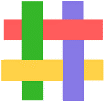 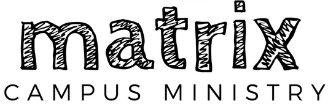 Full NameDateLastFirstM.I.Campus AddressStreet AddressApartment/Unit #CityStateZIP CodePhoneEmailEmergency ContactEmergency Contact #Social Security No.Semester Start DateMajor/Area of StudyOther interestsAre you a citizen of the ?YESNOIf no, are you authorized to work in the U.S.?YESNOHave you ever been convicted of a felony?YESNOIf yes, explain:Signature:Date: